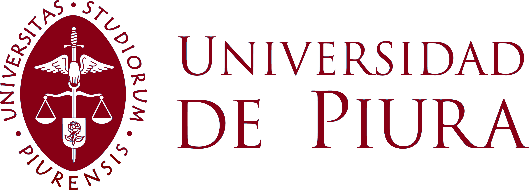 Asignación de Asesor para desarrollar la Tesis o Trabajo de InvestigaciónSeñor:Director de la Maestría en CiudadYo,  alumno(a) [egresado(a)] de la promoción  del Programa de Maestría en  , identificado con DNI ; ante usted con el debido respeto, me presento y expongo:Que siendo requisito para optar por el Grado de Máster en , es necesario desarrollar una Tesis (o Trabajo de Investigación), solicito a usted asignarme un profesor asesor para poder empezar a desarrollarla(o).Se adjunta el perfil del trabajo a desarrollar.Atentamente,Piura, … de ………. de 20…. ----------------------------Alumno/EgresadoDNI: ………………....Perfil del TrabajoModalidad (Tesis / Trabajo de Investigación)Área de conocimientoSi usted tiene definido un posible asesor indique su nombre. En caso contrario se le asignará uno.Título tentativo de la investigaciónBreve descripción de la investigación